Fill In The Blanks…	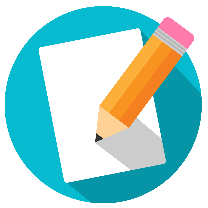 Area of a SectorRadiusAngleFractionArea 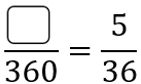 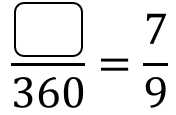 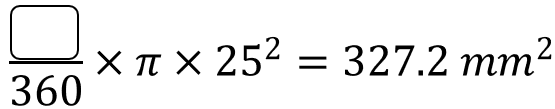 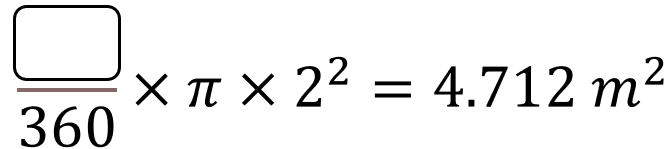 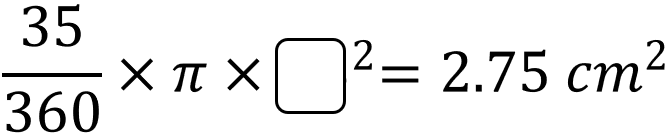 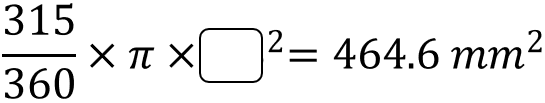 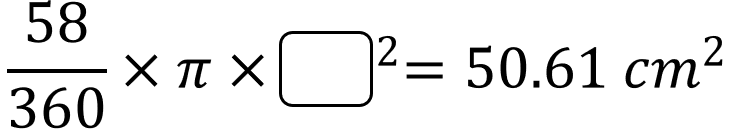 